GUÍA  DE RESUMEN UNIDAD 0 CUARTO AÑOGuía n°  1 CIENCIAS NATURALESFecha de entrega 20/03/2020Instrucciones: Lee el texto y luego desarrolla la actividad                                               Características del paisaje naturalEs el paisaje que se ha formado sin la intervención del hombre y está constituido solo por elementos naturales. Los elementos que identifican al paisaje natural son los siguientes: área, relieve, agua, clima, suelo, minerales, flora y fauna. Está formado por elementos con vida y sin vida.Marca con una CV los elementos naturales con vida y SV los elementos naturales sin vida.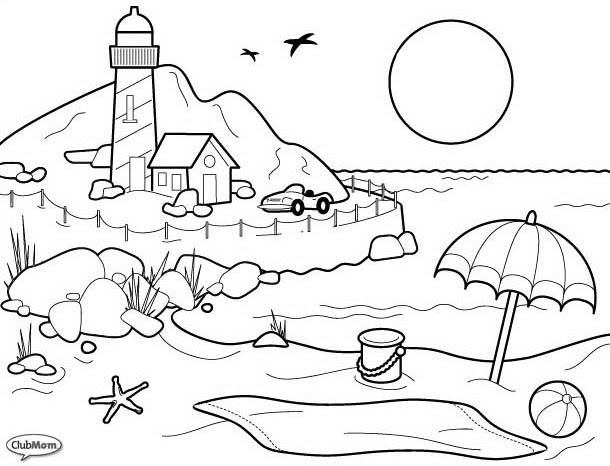 Escribe   cinco elementos de cada unoGUÍA  DE RESUMEN UNIDAD 0 CUARTO AÑOGuía n°  2 CIENCIAS NATURALESFecha de entrega 20/03/2020       Instrucciones: Lee el siguiente texto.                                              ¿Cuáles son los elementos principales del medio ambiente?1- AireEs la sustancia invisible, insípida, inodora e incolora que nos permite respirar, que conforma la atmósfera terrestre y que está compuesta, fundamentalmente, por nitrógeno, oxígeno e hidrógeno.2- AguaUn elemento vital para la humanidad y abundante en el planeta tierra (71% cubierto por agua), en cualquiera de sus estados: líquido, sólido y gaseoso.3- El sueloEs la capa más superficial de la tierra que sustenta la vida en ella. Se forma por la interacción del clima, la roca madre, los glaciares, las rocas sedimentarias y la vegetación.4- La faunaHablar de fauna es hablar del conjunto de especies animales que habitan en una región o en un ecosistema determinado.5- La floraSe refiere a las especies vegetales que habitan en una región geográfica determinada, determinando la vegetación de esa región.Actividad: Escribe seis ejemplos en los que esté presente el elemento agua en estado líquidoEj. Rio.Escribe tres ejemplos en los que esté presente el agua en estado gaseoso (vapor)Escribe tres ejemplos en los que el agua este en estado sólido (hielo)GUÍA EVALUADA DE RESUMEN UNIDAD 0 CUARTO AÑOGuía n°  3 CIENCIAS NATURALESFecha de entrega 24/03/2020Escribe bajo cada elemento si se encuentra en estado sólido, líquido o gaseoso 6p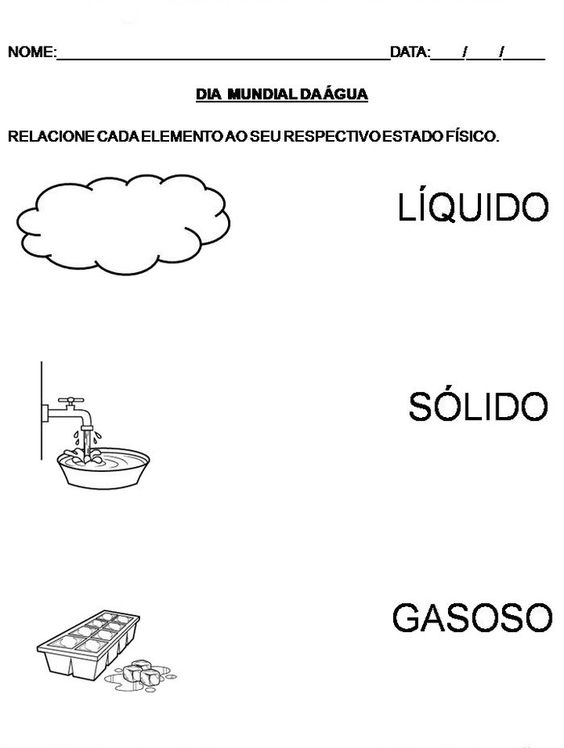 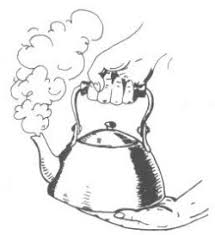 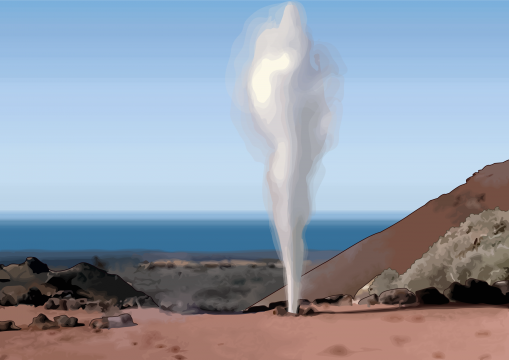 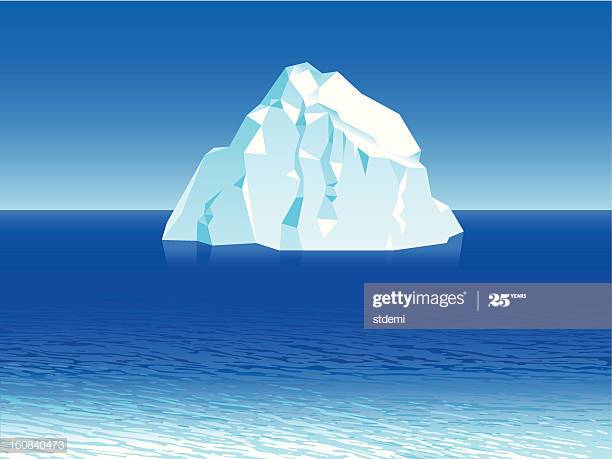 2. Responde 12p1.- ¿De qué forma podrías convertir agua en estado líquido a estado sólido? ___________________________________________________________________________2.- ¿Cómo podrías demostrar que el agua en estado líquido se puede transformar en estado gaseoso?______________________________________________________________________________3.- ¿Cómo puedes demostrar que el agua en estado sólido puede cambiar a estado líquido?________________________________________________________________________________4.- Al tender al sol una prenda de vestir con agua, esta se seca por el calor que proviene del sol.¿Qué crees que sucedió con el agua que estaba en la prenda de vestir? ____________________________________________________________________________Nombre:Curso:FechaObjetivos: Distinguen elementos del entornoContenidos: Elementos naturales con vida y sin vida.            ELEMENTOS CON VIDA            ELEMENTOS SIN VIDA1.2345Nombre:Curso:FechaObjetivos: Distinguen elementos del entornoContenidos: Elementos del entorno natural1.2.3456123123Nombre:Curso:FechaPuntaje EvaluaciónPuntaje Evaluación18Puntaje de corte (60%):Puntaje de corte (60%):  10  10  10Puntaje obtenido:Puntaje obtenido:Calificación:Calificación:Objetivos: Reconocen cambios de estado del aguaContenidos: Cualidades del elemento agua.